Pilot Type 20 Extra Special 40 mm Em direção ao bronzeInspirado pelos antigos e lendários relógios de aviação da Zenith, em 2018, a marca de uma estrela adiciona uma nova dimensão à sua icônica coleção Pilot com uma caixa de 40 mm em bronze brilhante. Com a coroa canelada larga, numerais luminescentes de grandes dimensões e um "motor" automático da casa, o mesmo de seus predecessores, o último da linha é magnificamente compensado com uma escolha de mostradores azuis ou pretos foscos com detalhes em azul ou no estilo militar com pulseiras de nobuck verde cáqui encerado e costura contrastante. Em 2018, o famoso Pilot Type 20 Extra Special 40 mm adere ao bronze estilo vintage, combinando mais uma vez seus impressionantes, e ainda assim manejáveis, 40mm e proporções ideais com uma escolha de tons elegantes. Ao incorporar todos os atributos herdados dos dias dos pioneiros da aviação e com seu formato que se adequa a cada pulso, esta última versão do Pilot Type 20 Extra Special 40 mm completa uma gama já emblemática da Zenith, composta apenas por relógios de grande porte. A partir de uma linhagem de conquistadores, este modelo distinto com dimensões mais "democráticas" do século XXI continua a abrigar os mesmos atributos originais: um movimento interno, uma ampla coroa acanelada e grandes numerais arábicos luminescentes varridos por ponteiros finamente trabalhados. Natureza autênticaEmbora sem perder de vista o espírito de aventura que forjou sua lenda, este relógio distinto e elegante se presta às variações vintage mais elegantes, estabelecendo o selo em seu look neo-retrô de bronze moderno com mostradores de acabamento preto ou azul fosco e pulseiras de nobuck encerado em verde cáqui ou azul. Ambos possuem forro de proteção em borracha para um maior conforto e uma fivela de titânio. A legibilidade ótima é assegurada por uma fonte de inspiração aeronáutica composta por blocos de Super-LumiNova® branco, juntamente com ponteiros brancos facetados e luminescentes que garantem um visão diurna mesmo durante as horas mais escuras.No coração do Pilot Type 20 Extra Special 40 mm, bate o calibre automático Zenith Elite 679. Este movimento da casa confiável e exato conduz as horas, minutos e segundos centrais, enquanto entrega uma reserva de marcha de 50 horas. Em consonância com a história da casa, a parte posterior da caixa de titânio sólida retrata o avião pilotado por Louis Blériot ao atravessar o Canal em 1909 com um ZENITH no pulso, juntamente com o logotipo dos instrumentos de voo ZENITH, complementado por um motivo inspirado na fuselagem do lendário avião do piloto francêsCom um apelo àqueles com uma inclinação tanto para os céus quanto para as profundidades, o Pilot Type 20 Extra Special 40 mm em bronze é resistente à água a 100 m. PILOT TYPE 20 EXTRA SPECIAL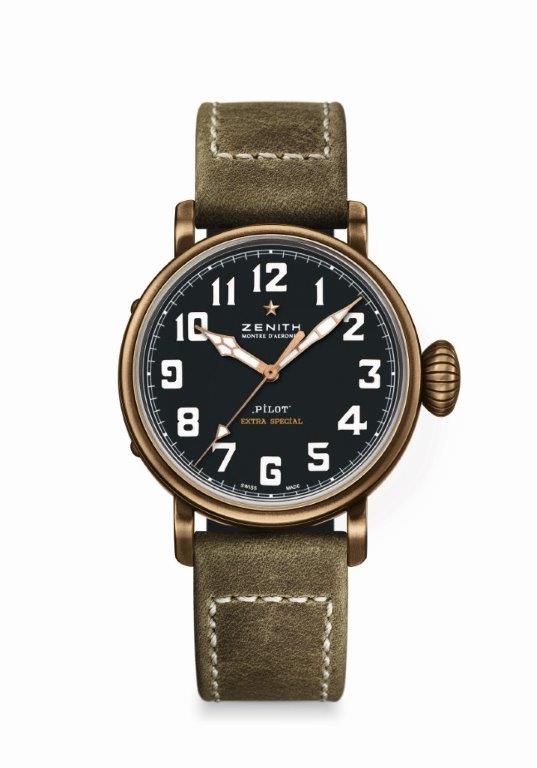 40 MM BRONZEDETALHES TÉCNICOSReferência: 29.1940.679/21.C800PRINCIPAIS PONTOS Nova caixa em bronze Inspirado pelos lendários relógios de aviação Zenith Numerais arábicos inteiramente feitos de Super-LumiNova®MOVIMENTOElite 679, automático Calibre: 11 ½"(Diâmetro: 25,60mm)Espessura do movimento: 3,85mmComponentes: 126Joias: 27Frequência: 28.800 VpH (4Hz)Reserva de marcha: mín. 50 horasAcabamento: Massa oscilante com o motivo “Côtes de Genève” FUNÇÕESHoras e minutos no centroPonteiro central de segundos CAIXA, MOSTRADOR E PONTEIROSDiâmetro: 40mmDiâmetro da abertura: 33,1mmEspessura: 12,95mmCristal: domo de cristal de safira com tratamento antirreflexo em ambos os ladosFundo da caixa:  Fundo da caixa em titânio gravada com o logotipo dos instrumentos de voo ZENITHMaterial: BronzeResistência à água: 10 ATMMostrador: Preto foscoÍndices das horas: Numerais arábicos em SuperLumiNova® SLN C1 [Índices das horas]Ponteiros: banhado a ouro, facetado e revestido com SuperLumiNova® SLN C1 [Ponteiros]PULSEIRA E FIVELASPulseira: Referência: 27.00.2018.800Designação: Pulseira de couro nobuck verde encerado com forro de proteção em borracha Fivela: Referência: 27.95.0031.001Designação: Fivela de titânio PILOT TYPE 20 EXTRA SPECIAL 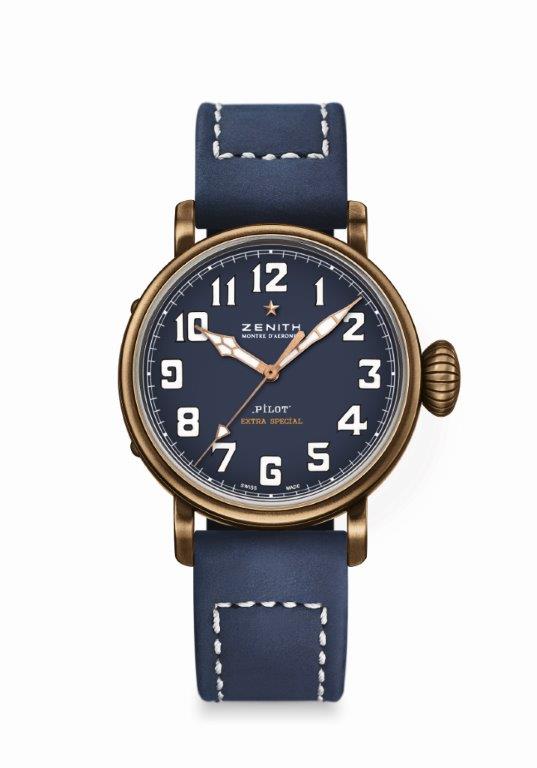 40 MM BRONZEDETALHES TÉCNICOSReferência: 29.1940.679/57.C808PRINCIPAIS PONTOS Nova caixa em bronze Inspirado pelos lendários relógios de aviação Zenith Numerais arábicos inteiramente feitos de SuperLumiNova®MOVIMENTOElite 679, Automático Calibre: 11 ½"(Diâmetro: 25,60mm)Espessura do movimento: 3,85mmComponentes: 126Joias: 27Frequência: 28.800 VpH (4Hz)Reserva de marcha: mín. 50 horasAcabamento: Massa oscilante com o motivo “Côtes de Genève” FUNÇÕESHoras e minutos no centroPonteiro central de segundos CAIXA, MOSTRADOR E PONTEIROSDiâmetro: 40mmAbertura no diâmetro: 33,1mmEspessura: 12,95mmCristal: domo de cristal de safira com tratamento antirreflexo em ambos os ladosFundo da caixa: Fundo da caixa em titânio gravada com o logotipo dos instrumentos de voo ZENITHMaterial: BronzeResistência à água: 10 ATMMostrador: Azul foscoÍndices das horas: Numerais arábicos em SuperLumiNova® SLN C1 [Índices das horas]Ponteiros: Banhado a ouro, facetado e revestido com Super-LumiNova® SLN C1 [ponteiros]PULSEIRA E FIVELASPulseira: Referência: 27.00.2018.808Designação: Pulseira de couro nobuck azul encerado com forro de proteção em borracha Fivela: Referência: 27.95.0031.001Designação: Fivela de titânio 